                     Сельская ипотекаИнформация об актуальных условиях программы «Сельская ипотека» размещена на сайте Консультационного центра AO «ДОМ.РФ› (httрs://спроси.дом.рф) в информационно-телекоммуникационной сети«Интернет».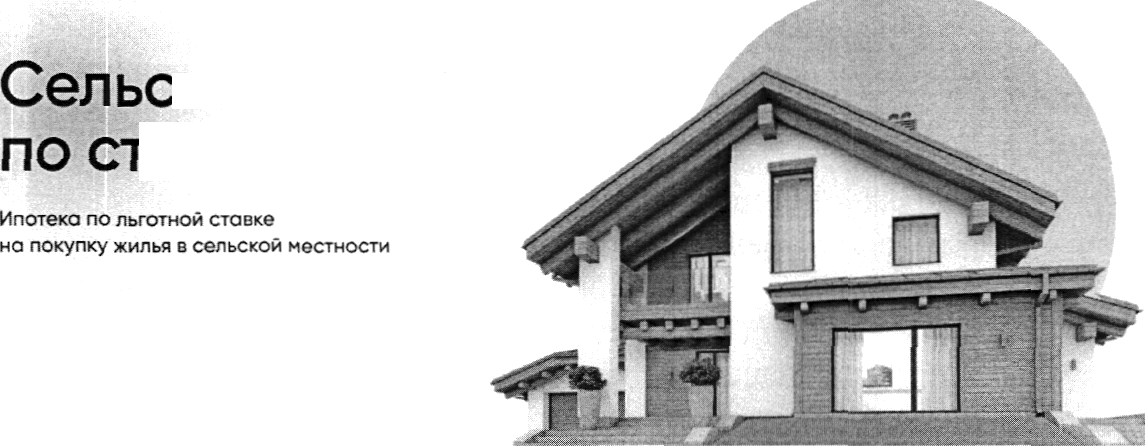 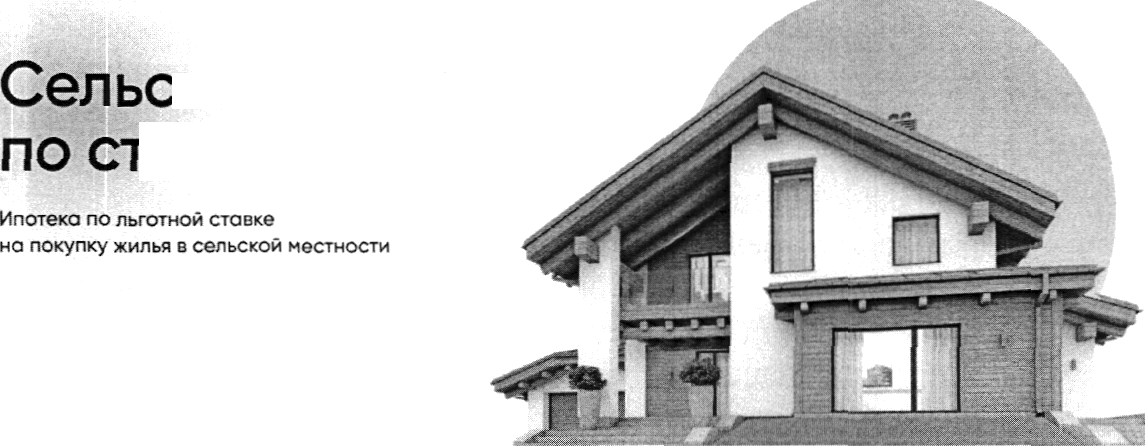 